On-Campus Job Description						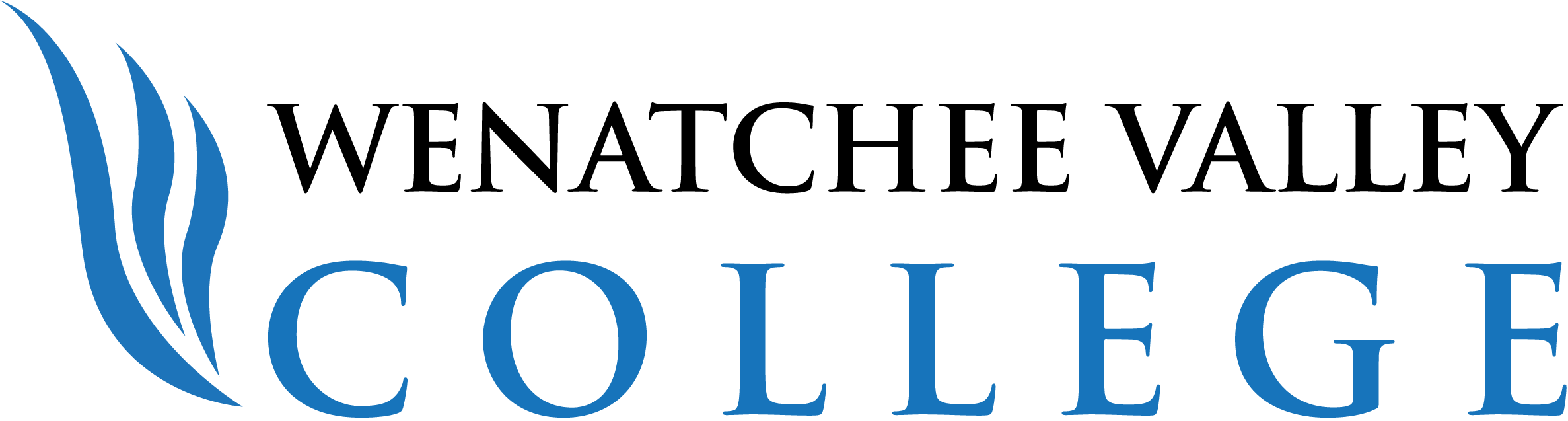 To apply: Go to https://wenatcheevalleycollege.formstack.com/forms/career_services to submit your information to see if you are eligible for funding.04/22/21 (CRB)Wenatchee Valley College is committed to a policy of equal opportunity in employment and student enrollment. All programs are free from discrimination and harassment against any person because of race, creed, color, national or ethnic origin, sex, sexual orientation, gender identity or expression, the presence of any sensory, mental, or physical disability, or the use of a service animal by a person with a disability, age, parental status or families with children, marital status, religion, genetic information, honorably discharged veteran or military status or any other prohibited basis per RCW 49.60.030, 040 and other federal and state laws and regulations, or participation in the complaint process.The following persons have been designated to handle inquiries regarding the non-discrimination policies and Title IX compliance for both the Wenatchee and Omak campuses:To report discrimination or harassment: Title IX Coordinator, Wenatchi Hall 2322M, (509) 682-6445, title9@wvc.edu.To request disability accommodations: Student Access Coordinator, Wenatchi Hall 2133, (509) 682-6854, TTY/TTD: dial 711, sas@wvc.edu.Job Title & Number of Positions Avail. Educational Planning Office Assistant
1 positionDepartment/LocationStudent Services, Educational PlanningRate of pay$14.89SupervisorNoah FortnerDuties and ResponsibilitiesGreet students, staff, and visitors at the Educational Planning & Testing Center counterAnswer department phone line and transfer calls as neededMake appointments for students to meet with College Navigators, Counselors, and the Student Access ManagerTidy main desk, computer lab, and waiting area (wipe down tables, chairs, and counters; dust computers; pick up papers; etc.)Set-up rooms for group advising and information sessionsCheck the supply of all forms and restock as necessaryCheck paper levels on all printers and copiers and refill as necessaryShred and recycle as necessaryAssist with filing as neededSet-up regular hours and track the remaining hours of your financial aid awardMaintain student confidentiality at all times and complete FERPA trainingComplete other duties as assignedMinimum QualificationsA current student at WVC who is eligible for the Work-Study programWarm and welcoming demeanorCustomer service experienceComfortable answering the phone and transferring callsAbility to work well with others; team playerBilingual (English/Spanish) preferred, but not requiredEducationalBenefitGain practical office knowledge and skills Improve customer service and problem-solving skillsDevelop professional working relationships with students, staff, and the public from various diverse and cultural backgrounds